Publicado en Benidorm (Alicante) el 09/05/2022 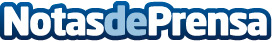 Service Valencia Lawyers llega a BenidormBajo el lema Abogados que empatizan con ciudadano y empresas aterriza en Benidorm Service Valencia Lawyers con un objetivo claro: democratizar la defensa jurídcia para los consumidores de la Marina Baja. El próximo jueves 12 de mayo tendrá lugar su presentación en sociedad a partir de las 19h en el Centro Comercial La Noria, local número 35 (entrando por la Calle Lepanto)Datos de contacto:Amparo Trinidad622229429Nota de prensa publicada en: https://www.notasdeprensa.es/service-valencia-lawyers-llega-a-benidorm_1 Categorias: Nacional Derecho Inmobiliaria Finanzas Valencia http://www.notasdeprensa.es